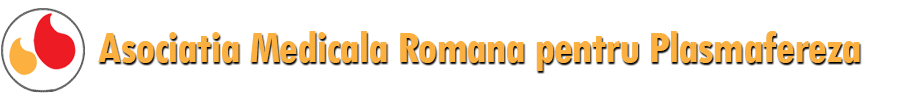 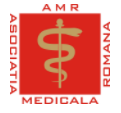 Microbiomul uman si bolile pancreatice. Nutritia clinica. 23.02.2018Asociatia Medicala Romana pentru Plasmafereza in parteneriat cu Asociatia Medicala RomanaCoordonatori curs:Academician Constantin Ionescu-TirgovisteProf. Manole Cojocaru, UTM Bucuresti
Dr. Cristina Mocanu, Finlanda                                
Locul de Desfasurare : Aula I.H.Radulescu, a Bibliotecii Academiei Romane
Program : 09:30-18:00
09:30-12:00 Inscrierea participantilor10:00-10:40 Microbiomul digestiv si pancreasul, Corneliu Zeana 10:40-11:20 Interelatia componentelor imune si stromale cu microbiota. Factor major in mecanismul fitopatogenetic al bolilor pancreatice. Efectul benefic al gemoterapiei, Didi Surcel11:20-11:30 Pauza de cafea11:30-12:10 Rolul microbiomului intestinal in obezitate, Georgeta Sinitchi12:10-12:50 Markeri biologici ce diferentiaza particularitatile bolilor pancreatice, Manole Cojocaru12:50-13:40 Masa de pranz13:40-14:20 Pancreasul endocrin, un univers inca necunoscut, Constantin Ionescu Tirgoviste14:20-15:00 Cancerele cavitatii orale si DZ, Razvan Hainarosie15:00-15:40 Ereditatea vs microbiota in homeostazia pancreatica, Rodica Dragotoiu15:40-15:50 Pauza de cafea15:50-16:30 Viromul uman si metabolismul pancreasului, Cristina Mocanu16:30-17:10 Obezitatea si microbiota intestinala, Simona Soare17:10-17:30 Impactul psihologic al diagnosticului de diabet T1 asupra pacientului si complianta acestuia la tratament, Ana Maria Taga17:30-17:40 Discutii, concluzii, acordarea Certificatelor de Absolvire17:40-18:00 Moment de poezieCursul este creditat cu puncte EMC de catre CMR (6), CFR(8), OBBCSSR (6) si OAMMR (in asteptare).Se acorda Certificate de AbsolvireTaxa de participare: 50 leiPlata se poate face direct in ziua cursului sau prin banca in contulCod IBAN: RO82CECEB00130RON4064611cristina.mocanu@carpatia.ro , 0722270275mancojocaru@yahoo.com , 0723326663www.plasmafereza.roAsociatia Medicala Romana pentru PlasmaferezaCUI 29184114CEC BANK SAS.M.Bucuresti